Impulse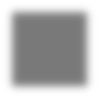 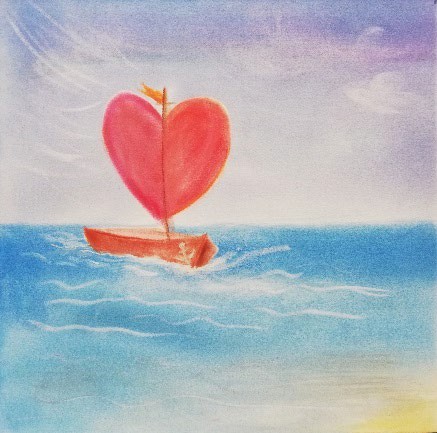 Gesprächs-Impulse für ein Gespräch mit den KindernSCHIFF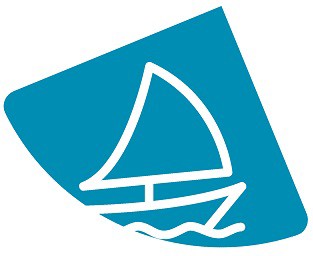 Fragen zur Bildebene des Symbols:Seid ihr schon mal Schiff gefahren?Kreuzfahrt, Fähre, Rhein-Schiff, Segelboot, PaddelbootWarum waren früher Schiffe so wichtig?Warum freuten sich die Menschen, wenn ein Schiff nach langer Reise in den Hafen ankam?Es gab kein Auto, keine Eisenbahn, kein Flugzeug.Oft hatten sie Waren an Bord, auf die die Menschen schon lange gewartet haben.Schiffe brachten Nachrichten und Erzählungen von fernen Welten mit. (Es gab ja kein Fernsehen.)Schiffe verbinden, was durch Fluss oder Meer getrennt wird.Fragen zum Lied:Was bedeutet „geladen bis an sein höchsten Bord“?Gefüllt bis zum Rand.Was könnte im Schiff sein?Ein Wort (des Vaters ewig´s Wort)Warum wird Jesus als „Wort“ bezeichnet?Er erzählt Geschichten, die das Herz berühren.Er bringt uns eine „Frohe Botschaft“, eine „gute Nachricht“: Gott hat alle Menschen gern.Was könnte es bedeuten, wenn das Segel die Liebe ist?Das Segel bringt das Schiff vorwärts. (Es hat ja keinen Motor)Es kann sein Ziel erreichen.Wenn Menschen sich gern haben, ist das wie Segel, wie ein Motor, für ein gutes Leben miteinander.Fragen zum Bild:Was könnt ihr auf dem Bild entdecken?Wie hat die Malerin den Liedtext umgesetzt?Siehe Impulse zu den Bildern!